ABERFOYLE HUB PRIMARY SCHOOLWe Value Relationships, Responsibility, Resilience and RespectAberfoyle Hub Vacation Care Family Information and Booking SheetFEE STRUCTURE:  $62.00 Full Day (excluding excursions/incursions) $37.00 Half Day (Not available on excursion days) 6:45am-12:30pm OR 1:00pm-6:30pm $67.00 Excursion / Incursion Days CANCELLATIONS: Any cancellations received with less than 5 business days’ notice will be charged the full day rate as per the services Attendance policy. This allows us to alter staff rosters if necessary. Any refunds will be credited to your account. ATTENDANCE: Parents/Caregivers must log in attendance on your child’s arrival and departure on the IPad. ENROLMENTS & PRIORITY OF ACCESS:  Enrolment forms and medical information must be completed prior to Vacation Care commencing. The programme is available to all members of the community; however, we will be allocating places according to the Priority of Access Policy.FOOD/DRINK/MEDICATION: Please provide recess, lunch and drinks for your child each day unless the programme indicates a special lunch provision. A $2.00 surcharge will be added to your account if the Service has to provide bottled water for an excursion day. OSHC will provide breakfast each day prior to 8:30am. Afternoon snack is provided each day and drinking water is always available at the Service. A fridge is available to store your child’s food and drinks to prevent any possibility of contamination. Our OSHC has strict hygiene procedures and follows Food Safety Guidelines as outlined in the Food Safety Act. Any necessary medication and authorized Action Plan must be supplied each day. OSHC cannot heat up children’s lunches. No nuts of any kind are allowed at the service (including Nutella and any muesli bars that contain nuts)  CLOTHING AND BELONGINGS:  Please ensure that all items are named. All personal toys and equipment are brought at the owner’s risk. We ask that children wear sensible shoes and sun smart clothing (T-shirts) each day.  HATS AND SUNSCREEN:  All children are required to have a sun-smart hat and clothing for outside play. We observe the Sun Smart Policy.  ACCOUNTS:  Accounts will be issued weekly by Friday and PAYMENT IN FULL IS REQUIRED WITHIN 7 DAYS. Please pay accounts promptly as we require these funds to operate the program efficiently.  EXCURSIONS:  On excursion days please arrive at least 1⁄2 hour before departure. Please send adequate drinks and food, particularly on hot days. Please do not send spending money unless stated on the program. Please note that our excursions/activities may change if the weather is unsuitable. CLOSURE DAYS/POLICIESPlease be advised that, in line with our ‘Access to Service Policy’, OSHC will be required to close business if we do not receive 15 individual children booked to attend each day. Parents and caregivers will be notified exactly 5 business days prior to the service being required to shut (i.e. if we will be shut on Monday the 12th, notification will go out on Monday the 5th). Relevant policies are accessible at the service upon request to be viewed, or on the website as follows: http://www.ahs.sa.edu.au/    Parent Info  Day to Day  OSHCPlease Note:All accounts must be paid in full before any Vacation Care bookings can be made. Children must bring a drink bottle, recess and lunch every day (unless stated otherwise).  Water bottles will be supplied @ $1.00 each and will be added to the account.Children must have a Sun Smart hat and Sun Smart clothing to attend excursions and to play outside. This means clothing that covers their shoulders. Any children attending without the appropriate clothing or hats on excursions may be sent home or asked to get appropriate clothes to OSHC before leaving time.  No nuts of any kind are allowed at this service. This includes spreads (such as Nutella, Peanut Butter) and any muesli bars/snacks that contain nuts. If your child comes with nuts in their lunch box, the food will be disposed of and a replacement lunch will be provided.  Vacation Care Enrolment FormAn enrolment form must be completed each Vacation Care to ensure the educators have current information and signed permission for children to participate in activities and excursions planned on the days indicated on the booking form over the page. These forms are taken on excursions so that educators have ready access to contact numbers and medical details.  NEW FAMILIES must also complete an Aberfoyle Hub School OSHC Enrolment Form, which requires more information.  Name of Child: ________________________________ Grade: __________ DOB: ___________________ Name of Child: ________________________________ Grade: __________ DOB: ___________________ Name of Child: ________________________________ Grade: __________ DOB: ___________________  Name of Mother/Guardian: ____________________________________________________  Phone: (H) _____________________ (W) ______________________ (M) _____________________ Name of Father/Guardian: ____________________________________________________  Phone: (H) _____________________ (W) ______________________ (M) _____________________  Please detail custodial arrangements if applicable: ___________________________________________________________________________________ ___________________________________________________________________________________ Emergency Contacts:  Name: ___________________________________ Relationship to child/ren: ________________________  Phone: (H) ___________________ (W) _______________________ (M) __________________________ Name: ___________________________________ Relationship to child/ren: ________________________ Phone: (H) ___________________ (W) _______________________ (M) __________________________  Other people permitted to collect child/ren (in addition to those listed above):  ____________________________________________________________________________ Reason for using service: ( ) Work ( ) Study ( ) Seeking Work ( ) Recreation ( ) Other: ___________________ Health/Medical/Dietary Information: (Please speak to a qualified staff member about your child’s needs)  ____________________________________________________________________________ ____________________________________________________________________________ Please ensure the service has a copy of health care plans. These plans should be checked and updated at least annually.  Vacation Care Enrolment FormPhotography Permission: (please tick applicable box below)   I give permission for my child/ren to be photographed during Vacation Care   I do not give permission for my child/ren to be photographed during Vacation Care  *Note: Photos are displayed in the OSHC room, used in OSHC or school newsletters, displayed on a digital photo frame, filed on the OSHC computer, used for children to write about their time at Vacation care and placed in child portfolios.  Parent/Caregiver Permission (MUST SIGN BELOW):  I give permission for my child/ren listed on page 1 of this enrolment form to attend the Aberfoyle Hub School Vacation Care Service and to participate in the activities in the program. I give permission for my child/ren to travel by foot, public transport or hired bus to venues listed in the program.  I agree that Aberfoyle Hub School Vacation Care and their staff are free and clear of all responsibilities whatsoever for any accident or loss of property during participation in any activity.  I am aware that in the event of my child/ren requiring medical treatment, the staff will access the SA ambulance service if deemed necessary and that I will be responsible for any costs incurred. I am aware if I do not pay the required deposit of $5 per day for Vacation Care, my bookings will be cancelled.  I understand it is my responsibility to provide Aberfoyle Hub School OSHC with the date of births and Centrelink reference numbers of the child/ren and parent/caregiver who registered the child/ren for CCS. If this information is not provided I understand I may be asked to pay full fees.  I certify that the information entered upon this enrolment forms true to the best of my knowledge and I undertake to inform the service if any of these details have changed.  Parent/Caregiver Name (Person completing this form): 	Parent/Caregiver Signature: __________________________________________________Date: STAFF USE ONLY: Date enrolment received: ___________________  Total days booked: ___________  Total deposit payable: ___________ Method of payment: CASH EFTPOS INTERNET  Date payment received: ___________  Please list the name/s of your child/ren attending in the first column and circle the days and times required.Vacation Care Excursion & Electronic AuthorisationThis form must be completed by a parent/caregiver who has the authority to authorize the taking of a child outside of the Vacation Care Service by OSHC Educators.  A parent/caregiver must sign below for each excursion their child/ren are booked in to attend. If this form is not adequately completed, the child will not be permitted to attend the excursion/s. Risk assessments for these excursions have been prepared and are available at the service.  Please tick each excursion your child/ren will be attending during Vacation Care and sign the permission at the bottom of each excursion. Please note: ratios subject to change & notification of change will be provided.Parent/caregiver name: __________________ Signed: ______________________ Date: _______________________Board Game/Technology & Thalassa Park consentI consent to my child: _______________________ to bring their technology and board games to Aberfoyle HUB OSHC on Tuesday 21st April 2023 at their own discretion. I consent to my child: ________________________ attending the walking excursion to Thalassa Park on Monday the 24th AprilI understand the risks and acknowledge that the Aberfoyle Hub OSHC service will not cover any costs for any damages that may occur to the technology and board games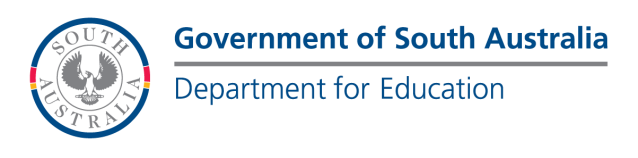 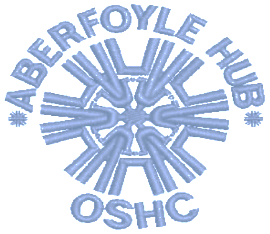 29 Jeanette CrescentABERFOYLE PARK SA  5159Telephone:  8370 4500  Mobile: 0401 121 644  Email: dl.0536.oshc@schools.sa.edu.auWeek 1Monday 17th April Inflatable zone     Tuesday 18th AprilMulticultural day Wednesday 19th AprilBugs and slug’s day Thursday 20th April Playground crawl Friday 21st April Technology & board games 1.Excursion DayFull Day ONLYHalf Day: (circle time) 7:00am12:30pm 1:00pm-6:30pmHalf Day: (circle time) 7:00am12:30pm 1:00pm-6:30pmExcursion DayFull Day ONLYHalf Day: (circle time) 7:00am12:30pm 1:00pm-6:30pm1.Excursion DayFull Day ONLYFULL DAYFULL DAYExcursion DayFull Day ONLYFULL DAY2.Excursion DayFull Day ONLYHalf Day: (circle time) 7:00am12:30pm 1:00pm-6:30pmHalf Day: (circle time) 7:00am12:30pm 1:00pm-6:30pmExcursion DayFull Day ONLYHalf Day: (circle time) 7:00am12:30pm 1:00pm-6:30pm2.Excursion DayFull Day ONLYFULL DAYFULL DAYExcursion DayFull Day ONLYFULL DAY3.Excursion DayFull Day ONLYHalf Day: (circle time) 7:00am12:30pm 1:00pm-6:30pmHalf Day: (circle time) 7:00am12:30pm 1:00pm-6:30pmExcursion DayFull Day ONLYHalf Day: (circle time) 7:00am12:30pm 1:00pm-6:30pm3.Excursion DayFull Day ONLYFULL DAYFULL DAYExcursion DayFull Day ONLYFULL DAYWeek 2Monday 24th AprilAnzac Day at OSHCTuesday 25th April ANZAC DAYCLOSEDWeds 26th April Super hero & princess day Thursday 27th April AYT Dr SUSS performance Friday 28th April  Shrek the musical 1.Half Day: (circle time) 7:00am12:30pm 1:00pm-6:30pmHalf Day: (circle time) 7:00am12:30pm 1:00pm-6:30pmExcursion DayFull Day ONLYExcursion DayFull Day ONLY1.FULL DAYHalf Day: (circle time) 7:00am12:30pm 1:00pm-6:30pmExcursion DayFull Day ONLYExcursion DayFull Day ONLY2. Half Day: (circle time) 7:00am12:30pm 1:00pm-6:30pmHalf Day: (circle time) 7:00am12:30pm 1:00pm-6:30pmExcursion DayFull Day ONLYExcursion DayFull Day ONLY 2. FULL DAYHalf Day: (circle time) 7:00am12:30pm 1:00pm-6:30pmExcursion DayFull Day ONLYExcursion DayFull Day ONLY 3. Half Day: (circle time) 7:00am12:30pm 1:00pm-6:30pmHalf Day: (circle time) 7:00am12:30pm 1:00pm-6:30pmExcursion DayFull Day ONLYExcursion DayFull Day ONLY3. FULL DAYHalf Day: (circle time) 7:00am12:30pm 1:00pm-6:30pmExcursion DayFull Day ONLYExcursion DayFull Day ONLYMONDAY 17/04/2023I, _____________ give permission for: ______________To attend the excursion to Inflatable Zone, Hub Recreation centre Aberfoyle Park SA 5159Departing: 9:45am – Aberfoyle Hub School OSHCArriving: 10:15am – Inflatable ZoneDeparting: 12:00pm – Inflatable ZoneArriving: 12:30pm - Aberfoyle Hub School OSHCTransportation: walking as a group via the school’s back gate through to the tunnel under Hub drive around the Aberfoyle Park High School to the recreation centre. Anticipated attendance: 40 children, with 6 staff (1:7 staffing ratio)Reason for excursion: Recreation and leisureFor any queries relating to this excursion, an individualised risk assessment & standard excursion policy/procedure are available for families to peruse in the OSHC office.Parent/caregiver name: __________________Signed: ______________________Date: _______________________THURSDAY 20/04/2023I, _____________ give permission for: ______________To attend the excursion to St Kilda playground, 470 St Kilda Rd, St Kilda SA 5110. Morialta Falls Rd, Woodforde SA 5072. Mitcham reserve Old Belair Rd Mitcham SA 5062.Departing: 9:00am – Aberfoyle Hub School OSHCArriving: 10:15am – Stkilda Playground   Departing: 11:30am – Stkilda Playground   Arriving: 12:15pm – Morialta Mukanthi PlaygroundDeparting: 1:15 - Morialta Mukanthi PlaygroundArriving: 1:45 – Mitcham reserve playground Departing: 2:30 - Mitcham reserve playgroundArriving: 3:00 – Aberfoyle Hub OSHC Transportation: Flagstaff Coaches. OSHC leadership have booked vehicles with seatbelts & will ensure any passenger front seats are occupied by adults or children 145cm+ tall.Anticipated attendance: 40 children, with 6 staff (1:7 staffing ratio)Reason for excursion: Recreation and leisureFor any queries relating to this excursion, an individualised risk assessment & standard excursion policy/procedure are available for families to peruse in the OSHC office.Parent/caregiver name: __________________Signed: ______________________Date: _______________________THURSDAY 27/04/2023I, _____________ give permission for: ______________To attend the excursion to: Arts theatre, Angus street Adelaide SA 5000. Marshmallow Playground Adelaide SA 5000 Departing: 9:00am – Aberfoyle Hub School OSHCArriving: 9:45am – Arts theatre, Angus streetDeparting: 11:15am – Arts theatre, Angus street Arriving: 11:30am – Marshmallow playground Departing: 1:15pm – Marshmallow playgroundArriving: 2:00pm – Aberfoyle Hub School OSHCTransportation: Flagstaff Coaches. OSHC leadership have booked vehicles with seatbelts & will ensure any passenger front seats are occupied by adults or children 145cm+ tall.Anticipated attendance: 40 children, with 6 staff (1:7 staffing ratio)Reason for excursion: Recreation and leisureFor any queries relating to this excursion, an individualised risk assessment & standard excursion policy/procedure are available for families to peruse in the OSHC office.Parent/caregiver name: __________________Signed: ______________________FRIDAY 28/04/2023I, _____________ give permission for: ______________To attend the excursion to: Princess Elizabeth Playground South Terrace Adelaide SA 5000 Australian company of performing arts, 37-39 Walsh St, Thebarton SA 5031Departing: 9:30am – Aberfoyle Hub School OSHCArriving: 10:15am – Princess Elizabeth PlaygroundDeparting: 12:15pm - Princess Elizabeth Playground Arriving: 12:45pm – Australian company of performing arts  Departing: 2:15pm - Australian company of performing arts  Arriving: 3:00pm – Aberfoyle Hub School OSHCTransportation: Flagstaff Coaches. OSHC leadership have booked vehicles with seatbelts & will ensure any passenger front seats are occupied by adults or children 145cm+ tall.Anticipated attendance: 40 children, with 6 staff (1:7 staffing ratio)Reason for excursion: Recreation and leisureFor any queries relating to this excursion, an individualised risk assessment & standard excursion policy/procedure are available for families to peruse in the OSHC office.Parent/caregiver name: __________________Signed: ______________________